Lecture.２ カンボジアの現実から学ぶ を受講して、以下の問いについて考えてみよう。（１）カンボジアのVTRで、・ゴミの山から缶やプラスチックを拾って生活の糧にする子ども・鶏の卵を拾って一日３０円を稼ぐ子ども・雨風もしのげない家に５人で暮らし、今日食べるコメもない家族・豆ごはんと魚のスープの朝給食を食べる子どもたち・吹きさらしの粗末な校舎で勉強する子どもたちを見て、どう感じましたか？感じたことを列挙してみましょう！（２）公益財団法人 School Aid Japanの活動を知り、どう感じましたか？（３）キミは将来、どのような“素敵な奇跡”を起こしたいですか？	ワークシート２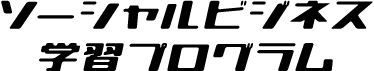 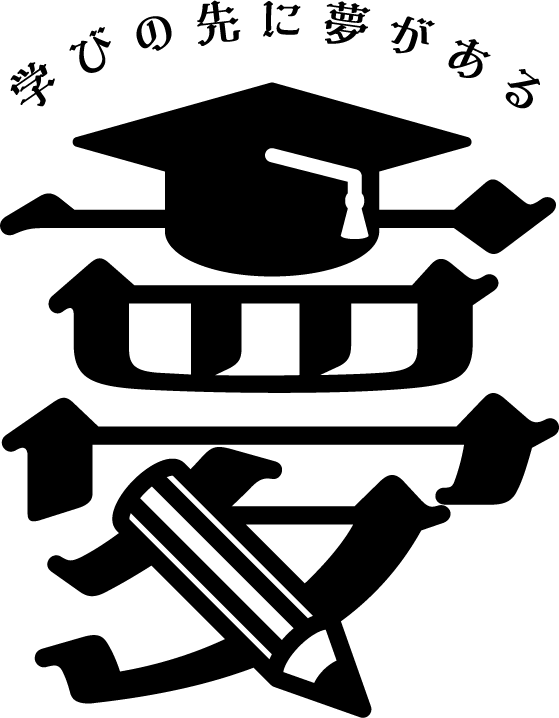 高校名クラス出席番号名前